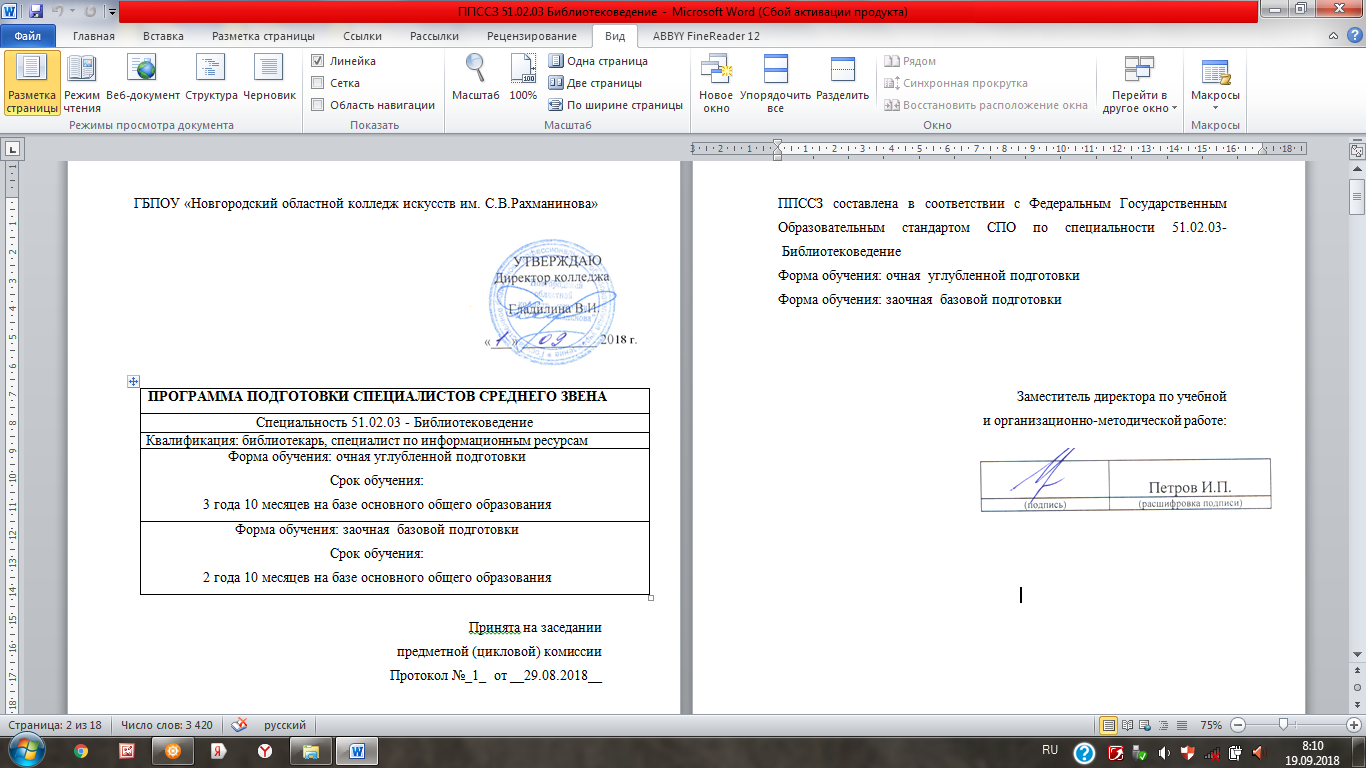 ГБПОУ «Новгородский областной колледж искусств им. С.В.Рахманинова»УТВЕРЖДАЮ Директор колледжа_____ В.И.Гладилина«____»____________2018__г.	Принята на заседаниипредметной (цикловой) комиссииПротокол №_1_  от __29.08.2018__Председатель предметной(цикловой) комиссии:__________ Шерстюк Т.Е.(подпись)        (расшифровка подписи)                   «_29_»___08___2018__г.ППССЗ составлена в соответствии с Федеральным Государственным Образовательным стандартом СПО по специальности 51.02.03- Библиотековедение Форма обучения: очная  углубленной подготовкиФорма обучения: заочная  базовой подготовкиЗаместитель директора по учебной и организационно-методической работе:1. Общие положенияОпределение	Программа подготовки специалистов среднего звена  (ППССЗ) по специальности 51.02.03 - Библиотековедение является системой учебно-методических документов, сформированной на основе федерального государственного образовательного стандарта (ФГОС СПО) по данной специальности и рекомендуемой средним профессиональным учебным заведениям (далее – учебным заведениям) для использования при разработке основных образовательных программ (ООП) среднего профессионального образования по специальности 51.02.03 -  Библиотековедение в части:компетентностно - квалификационной характеристики выпускника;содержания и организации образовательного процесса;ресурсного обеспечения реализации основной профессиональной образовательной программы;государственной (итоговой) аттестации выпускников.1.2.  Цель разработки ППССЗ по специальности  51.02.03-  БиблиотековедениеЦелью разработки примерной основной образовательной программы является методическое обеспечение реализации ФГОС СПО по данной специальности и создание рекомендаций средним специальным учебным заведениям для разработки основной профессиональной образовательной программы (ОПОП) по специальности 071901 Библиотековедение.1.3. Характеристика ППССЗ  по специальности 51.02.03-БиблиотековедениеВ Российской Федерации в данной специальности  реализуется основная профессиональная образовательная программа среднего профессионального образования (ОПОП СПО) базовой и углубленной подготовки, освоение которых позволяет лицу, успешно прошедшему итоговую аттестацию, получить квалификации, соответствующие профилю основной профессиональной образовательной программы. Нормативный срок, общая трудоемкость освоения основной профессиональной образовательной программы (в часах) для очной формы обучения и соответствующие квалификации на базе среднего (полного) общего образования приведены в таблице 1: Сроки, трудоемкость освоения ОПОП  и квалификации выпускниковТаблица 12. Характеристика профессиональной деятельности выпускников2.1. Область профессиональной деятельности выпускниковОбласть профессиональной деятельности выпускников: организация работы библиотек всех видов, библиотечных систем, библиотечно-информационных центров, ведение библиотечно-библиографических и информационных процессов.2.2. Объекты профессиональной деятельности выпускниковОбъектами профессиональной деятельности выпускников являются:государственные, региональные, муниципальные библиотеки и информационные центры;           библиотеки учреждений и организаций независимо от их организационно-правовых форм; документные и информационные фонды;библиотечно-информационные ресурсы и программное обеспечение;пользователи библиотек всех видов.2.3. Виды профессиональной деятельности выпускниковБиблиотекарь готовится к следующим видам деятельности: технологическая деятельность (формирование библиотечных фондов, аналитико-синтетическая обработка документов, их хранение, информационное и справочно-библиографическое обслуживание пользователей библиотек);организационно-управленческая деятельность (планирование, организация и обеспечение эффективности функционирования библиотеки в соответствии с меняющимися потребностями пользователей библиотек,  ведение учетной документации и контроль за библиотечными процессами);культурно-досуговая деятельность (реализация досуговой и воспитательной функции библиотеки, обеспечение дифференцированного библиотечного обслуживания пользователей библиотеки);информационная деятельность (использование коммуникативных и информационных технологий в профессиональной деятельности).Библиотекарь, специалист по информационным ресурсам готовится к следующим видам деятельности: технологическая деятельность (формирование библиотечных фондов, аналитико-синтетическая обработка документов, их хранение; применение прикладного программного обеспечения, Интернета; информационное и справочно-библиографическое обслуживание пользователей библиотек);организационно-управленческая деятельность (планирование, организация и обеспечение эффективности функционирования библиотеки в соответствии с меняющимися потребностями пользователей библиотек, ведение учетной документации и контроль за качеством предоставляемых услуг населению, прием управленческих решений, руководство коллективом библиотеки);культурно-досуговая деятельность (реализация досуговой и воспитательной функции библиотеки, организация досуговых мероприятий, обеспечение дифференцированного библиотечного обслуживания пользователей библиотеки, приобщение к национальным и региональным традициям);информационно-аналитическая деятельность (использование коммуникативных и информационных технологий в профессиональной деятельности, применение мультимедийных технологий, оценивание результативности различных этапов информатизации библиотеки, анализ деятельность отдельных подсистем автоматизированных библиотечно-информационных систем (АБИС) и формулировка требований к их дальнейшему развитию, использование внешних баз данных и корпоративных ресурсов библиотечно-информационных систем).3. Требования к результатам освоения ОПОП Библиотекарь должен обладать общими компетенциями, включающими в себя способность:ОК 1. Понимать сущность и социальную значимость своей будущей профессии, проявлять к ней устойчивый интерес.ОК 2. Организовывать собственную деятельность, выбирать типовые методы и способы выполнения профессиональных задач, оценивать их эффективность и качество.ОК 3. Принимать решения в стандартных и нестандартных ситуациях и нести за них ответственность.ОК 4. Осуществлять поиск и использование информации, необходимой для эффективного выполнения профессиональных задач, профессионального и личностного развития.ОК 5. Использовать информационно-коммуникационные технологии в профессиональной деятельности.ОК 6. Работать в коллективе, эффективно общаться с коллегами, руководством, потребителями.ОК 7. Брать на себя ответственность за работу членов команды (подчиненных), за результат выполнения заданий.ОК 8. Самостоятельно определять задачи профессионального и личностного развития, заниматься самообразованием, осознанно планировать повышение квалификации.ОК 9. Ориентироваться в условиях частой смены технологий в профессиональной деятельности.5.2. Библиотекарь должен обладать профессиональными компетенциями, соответствующими видам деятельности:5.2.1. Технологическая деятельность.ПК 1.1. Комплектовать, обрабатывать, учитывать библиотечный фонд и осуществлять его сохранность.ПК 1.2. Проводить аналитико-синтетическую обработку документов в традиционных и автоматизированных технологиях, организовывать и вести справочно-библиографический аппарат библиотеки.ПК 1.3. Обслуживать пользователей библиотек, в том числе с помощью информационно-коммуникационных технологий.5.2.2. Организационно-управленческая деятельность.ПК 2.1. Организовывать, планировать, контролировать и анализировать работу коллектива исполнителей, принимать управленческие решения.ПК 2.2. Планировать, организовывать и обеспечивать эффективность функционирования библиотеки (информационных центров) в соответствии с меняющимися потребностями пользователей и условиями внешней среды.ПК 2.3. Осуществлять контроль за библиотечными технологическими процессами.ПК 2.4. Выявлять и внедрять инновационные технологии, применять знание принципов организации труда в работе библиотеки.ПК 2.5. Соблюдать этические и правовые нормы в сфере профессиональной деятельности.5.2.3. Культурно-досуговая деятельность.ПК 3.1. Создавать условия для реализации творческих возможностей пользователей, повышать их образовательный, профессиональный уровень информационный культуры.ПК 3.2. Обеспечивать дифференцированное библиотечное обслуживание пользователей библиотеки.ПК 3.3. Реализовывать досуговые и воспитательные функции библиотеки.ПК 3.4. Приобщать пользователей библиотеки к национальным и региональным традициям.ПК 3.5. Владеть культурой устной и письменной речи, профессиональной терминологией.5.2.4. Информационная деятельность.ПК 4.1. Использовать прикладное программное обеспечение в формировании библиотечных фондов и информационно-поисковых систем, в библиотечном и информационном обслуживании.ПК 4.2. Использовать базы данных.ПК 4.3. Использовать Интернет-технологии.5.3. Библиотекарь, специалист по информационным ресурсам должен обладать общими компетенциями, включающими в себя способность:ОК 1. Понимать сущность и социальную значимость своей будущей профессии, проявлять к ней устойчивый интерес.ОК 2. Организовывать собственную деятельность, определять методы и способы выполнения профессиональных задач, оценивать их эффективность и качество.ОК 3. Решать проблемы, оценивать риски и принимать решения в нестандартных ситуациях.ОК 4. Осуществлять поиск, анализ и оценку информации, необходимой для постановки и решения профессиональных задач, профессионального и личностного развития.ОК 5. Использовать информационно-коммуникационные технологии для совершенствования профессиональной деятельности.ОК 6. Работать в коллективе, обеспечивать его сплочение, эффективно общаться с коллегами, руководством, потребителями.ОК 7. Ставить цели, мотивировать деятельность подчиненных, организовывать и контролировать их работу с принятием на себя ответственности за результат выполнения заданий.ОК 8. Самостоятельно определять задачи профессионального и личностного развития, заниматься самообразованием, осознанно планировать повышение квалификации.ОК 9. Ориентироваться в условиях частой смены технологий в профессиональной деятельности.5.4. Библиотекарь, специалист по информационным ресурсам должен обладать профессиональными компетенциями, соответствующими видам деятельности:5.4.1. Технологическая деятельность.ПК 1.1. Комплектовать, обрабатывать, учитывать библиотечный фонд и осуществлять его сохранность.ПК 1.2. Проводить аналитико-синтетическую обработку документов в традиционных и автоматизированных технологиях, организовывать и вести справочно-библиографический аппарат библиотеки.ПК 1.3. Обслуживать пользователей библиотек, в том числе с помощью информационно-коммуникационных технологий.ПК 1.4. Использовать формы и методы научно-методической деятельности.ПК 1.5. Использовать маркетинговые принципы в библиотечно-информационной деятельности.5.4.2. Организационно-управленческая деятельность.ПК 2.1. Организовывать, планировать, контролировать и анализировать работы коллектива исполнителей, принимать управленческие решения.ПК 2.2. Планировать, организовывать и обеспечивать эффективность функционирования библиотеки (информационных центров) в соответствии с меняющимися потребностями пользователей и условиями внешней среды.ПК 2.3. Осуществлять контроль за библиотечными технологическими процессами.ПК 2.4. Выявлять и внедрять инновационные технологии, способность применять знание принципов организации труда в работе библиотеки.ПК 2.5. Соблюдать этические и правовые нормы в сфере профессиональной деятельности.ПК 2.6. Применять знания коммуникативных процессов в управлении библиотекой, принципов управления персоналом.ПК 2.7. Ведение документации в управленческой деятельности библиотеки.5.4.3. Культурно-досуговая деятельность.ПК 3.1. Создавать условия для реализации творческих возможностей пользователей, повышать их образовательный, профессиональный уровень и информационную культуру.ПК 3.2. Обеспечивать дифференцированное библиотечное обслуживание пользователей библиотеки.ПК 3.3. Реализовывать досуговую и воспитательную функции библиотеки.ПК 3.4. Приобщать пользователей библиотек к национальным и региональным традициям.ПК 3.5. Создавать комфортную информационную среду, обеспечивающую дифференцированный подход к различным категориям пользователей.ПК 3.6. Владеть культурой устной и письменной речи, профессиональной терминологией.5.4.4. Информационно-аналитическая деятельность.ПК 4.1. Использовать современные информационные и телекоммуникационные технологии в профессиональной деятельности.ПК 4.2. Использовать прикладное программное обеспечение в формировании библиотечных фондов.ПК 4.3. Создавать и использовать базы данных в профессиональной деятельности.ПК 4.4. Использовать информационные ресурсы и авторитетные файлы корпоративных информационных систем.ПК 4.5. Использовать программные средства повышения информационной безопасности.4. Документы, определяющие содержание и организацию образовательного процесса4.1. Календарный учебный графикКалендарный учебный график должен соответствовать положениям ФГОС СПО и содержанию учебного плана в части соблюдения продолжительности семестров, промежуточных аттестаций (зачетно-экзаменационных сессий), практик, каникулярного времени (приложения 1, 3)4.2. Примерный учебный планПримерный учебный план, составленный по циклам дисциплин, включает базовую и вариативную части, перечень дисциплин, междисциплинарные курсы, их трудоемкость и последовательность изучения, а также разделы практик. При формировании учебным заведением «Вариативной части» учебного плана необходимо руководствоваться целями и задачами настоящего ФГОС СПО, также компетенциями выпускника, указанными в ФГОС СПО. Формирование учебным заведением цикла «Вариативная часть» должно основываться на исторических традициях в подготовке профессиональных кадров в области библиотековедения, а также расширении компетенций выпускника, связанных с потребностями рынка труда и запросами обучающихся. При этом, учебное заведение должен учитывать имеющиеся финансовые ресурсы, предусмотренные на оплату труда преподавательского состава (приложения 2,4).4.3. Аннотации к примерным программам учебных дисциплин, практик, МДКАннотации представлены к примерным программам учебных дисциплин и МДК базовой части ФГОС CПО. Аннотации позволяют получить представление о структуре и содержании самих примерных программ (приложения 5,6).5. Ресурсное обеспечение основной профессиональной образовательной программыОсновная профессиональная образовательная программа должна обеспечиваться учебно-методической документацией и материалами по всем дисциплинам, междисциплинарным курсам, видам практик.  Образовательное учреждение должно располагать материально-технической базой, обеспечивающей проведение всех видов  практических занятий, лабораторных работ, дисциплинарной и модульной подготовки, учебной практики, предусмотренных учебным планом образовательного учреждения. Материально-техническая база должна соответствовать действующим санитарным и противопожарным нормам. Внеаудиторная работа обучающихся должна сопровождаться методическим обеспечением и обоснованием времени, затрачиваемого на ее выполнение. Реализация основной профессиональной образовательной программы должна обеспечиваться доступом каждого обучающегося к базам данных и библиотечным фондам, формируемым по полному перечню дисциплин, междисциплинарных курсов основной профессиональной образовательной программы. На время самостоятельной подготовки обучающиеся должны быть обеспечены доступом к сети Интернет. Каждый обучающийся должен быть обеспечен не менее чем одним учебным  печатным и/или электронным изданием по каждой дисциплине профессионального цикла и одним учебно-методическим печатным и/или электронным изданием по каждому междисциплинарному курсу (включая электронные базы периодических изданий).Библиотечный фонд должен быть укомплектован печатными и/или электронными изданиями основной и дополнительной учебной литературы по дисциплинам всех циклов, изданными за последние 5 лет.Библиотечный фонд помимо учебной литературы должен включать официальные, справочно-библиографические и периодические издания в расчете 1–2 экземпляра на 100 обучающихся.Обучающимся должен быть обеспечен доступ к комплектам библиотечного фонда, состоящего не менее чем из 5 наименований отечественных журналов. Образовательное учреждение должно предоставить обучающимся возможность оперативного обмена информацией с отечественными образовательными учреждениями, организациями и доступ к современным профессиональным базам данных и информационным ресурсам сети Интернет.При проведении практических занятий в их состав в качестве обязательного компонента необходимо включать практические задания с использованием персональных компьютеров.Освоение обучающимся профессиональных модулей возможно в условиях созданной соответствующей образовательной среды в образовательном учреждении или в организациях (на предприятиях) в зависимости от специфики вида профессиональной деятельности.При использовании электронных изданий образовательное учреждение должно обеспечить каждого обучающегося рабочим местом в компьютерном классе в соответствии с номенклатурой  изучаемых дисциплин.Образовательное учреждение должно быть обеспечено необходимым комплектом лицензионного программного обеспечения.	Минимально необходимый для реализации ОПОП перечень учебных аудиторий, специализированных кабинетов и материально-технического обеспечения включает в себя:Кабинеты:общих гуманитарных и социально-экономических дисциплин;иностранного языка;литературы;библиотековедения;библиографоведения;библиотечного менеджмента и маркетинга.Учебные лаборатории:библиотечных фондов и каталогов;библиографической деятельности;информатики (компьютерный класс).Спортивный комплекс:спортивный зал;открытый стадион широкого профиля с элементами полосы препятствий;стрелковый тир (в любой модификации, включая электронный) или место для стрельбы.Залы:библиотека, имеющая читальный зал с выходом в Интернет;  актовый зал.6. Требования к условиям реализации ППССЗ6.1. Требования к вступительным испытаниям абитуриентовПрием на  основную профессиональную программу по специальности по специальности 071901 Библиотековедение осуществляется при наличии у абитуриента документа об основном общем образовании или документа об образовании более высокого уровня (среднем (полном) общем образовании, начальном профессиональном образовании, среднем профессиональном образовании или высшем профессиональном образовании).	6.2. Рекомендации по использованию образовательных технологий6.2.1. Методы организации и реализации образовательного процессаа) методы, направленные на теоретическую подготовку:лекция;семинар;практические занятия (индивидуальные и групповые):самостоятельная работа студентов;коллоквиум;консультация;различные межсеместровые формы контроля теоретических знаний.б) методы, направленные на практическую подготовку:учебная практика; производственная практика;преддипломная практика;курсовая работа;выпускная квалификационная работа.Численность студентов в учебных группах при проведении теоретических занятий – не более 25 человек, при проведении лабораторно-практических занятий – не более 15 человек.6.2.2. Рекомендации по использованию методов организации и реализации образовательного процесса, направленных на обеспечение теоретической и практической  подготовки	Лекция. Рекомендуется использовать различные типы лекций: вводную, мотивационную (способствующую проявлению интереса к осваиваемой дисциплине), подготовительную (готовящую студента к более сложному материалу), интегрирующую (дающую общий теоретический анализ предшествующего материала), установочную (направляющая студентов к источникам информации для дальнейшей самостоятельной работы), междисциплинарную.Содержание и структура лекционного материала должны быть направлены на формирование у студента соответствующих компетенций и соотноситься с выбранными преподавателем методами контроля.Основными активными формами обучения профессиональным компетенциям являются: Практические занятия. Форма - групповые и мелкогрупповые  занятия, которые проводятся по дисциплинам учебного плана.Семинар. Этот метод обучения должен проходить в различных диалогических формах – дискуссий, деловых и ролевых игр, разборов конкретных ситуаций, психологических и иных тренингов, обсуждения результатов студенческих работ (докладов, сообщений и т. д.). Курсовая работа. Выполнение курсового проекта (работы) рассматривается как вид учебной работы по дисциплине (дисциплинам) общепрофессионального цикла  или междисциплинарному курсу профессионального модуля и реализуется в пределах времени, отведенного на их изучение. Курсовая работа может планироваться на каждый год обучения.Самостоятельная работа студентов. Самостоятельная работа представляет собой обязательную часть основной образовательной программы (выражаемую в часах), выполняемую студентом вне аудиторных занятий в соответствии с заданиями преподавателя. Результат самостоятельной работы контролируется преподавателем. Самостоятельная работа может выполняться студентом в читальном зале библиотеки, компьютерных классах, а также в домашних условиях. Самостоятельная работа студентов должна подкрепляться учебным, учебно-методическим и информационным обеспечением.Реферат. Одна из форм практической самостоятельной работы студента, позволяющая освоить один из разделов учебной программы дисциплины или междисциплинарного курса. Рекомендуемый план реферата: 1) тема, предмет (объект) и цель работы; 2) метод проведения работы; 3) результаты работы; 4) выводы (оценки, предложения), принятые и отвергнутые гипотезы; 5) области применения, 6) библиография. В течение семестра рекомендуется выполнять не более одного реферата. 6.2.3. Требования к организации практики обучающихсяПрактика является обязательным разделом ППССЗ. Она представляет собой вид учебных занятий, обеспечивающих практико-ориентированную подготовку обучающихся. При реализации ППССЗ предусматриваются следующие виды практик – учебная и производственная.Производственная практика состоит из двух этапов – практики по профилю специальности и преддипломной практики.Цели и задачи, программы и формы отчетности по каждому этапу производственной практики определяются образовательным учреждением самостоятельно.Учебная практика и производственная практика (по профилю специальности) проводятся образовательным учреждением при освоении студентами профессиональных компетенций в рамках профессиональных модулей и могут реализовываться как концентрированно в несколько периодов, так и рассредоточено, чередуясь с теоретическими занятиями в рамках профессиональных модулей.По каждому виду практики цели и задачи, программы и формы отчетности определяются образовательным учреждением самостоятельно. Производственная практика должна проводиться в организациях,  соответствующих профилю подготовки обучающихся. Отношения с данными учреждениями должны оформляться  договором.Аттестация по итогам производственной практики проводится с учетом (или на основании) результатов, подтвержденных документами соответствующих организаций. 6.3.Требования к кадровому обеспечениюРеализация основной профессиональной образовательной программы среднего профессионального образования должна обеспечиваться педагогическими кадрами, имеющими  высшее образование, соответствующее профилю преподаваемой дисциплины, междисциплинарных курсов. Опыт деятельности в организациях соответствующей профессиональной сферы является обязательным для преподавателей, отвечающих за освоение обучающимся профессионального цикла. Преподаватели должны проходить стажировку в профильных организациях не реже одного раза в 5 лет.До 10% общего числа преподавателей, имеющих высшее образование, может быть замещено преподавателями, имеющими среднее профессиональное образование и стаж практической работы в соответствующей профессиональной сфере в течение 10 и более последних лет. Преподаватели учебного заведения должны регулярно осуществлять художественно-творческую и (или) методическую работу, не менее одного раза в пять лет проходить повышение квалификации.	К формам повышения квалификации может относиться профессиональная деятельность, отмеченная: присуждением государственной премии;присвоением почетного звания;присвоением ученой степени;присвоением ученого звания;получением звания лауреата международного или всероссийского конкурса.6.4. Требования и рекомендации к организации и учебно-методическому обеспечению текущего контроля успеваемости, промежуточной и  государственной (итоговой) аттестации, разработке соответствующих фондов оценочных средствОценка качества освоения основных профессиональных образовательных программ должна включать текущий контроль знаний, промежуточную и государственную (итоговую) аттестацию обучающихся.Конкретные формы и процедуры текущего контроля знаний, промежуточной аттестации по каждой дисциплине и профессиональному модулю разрабатываются образовательным учреждением самостоятельно и доводятся до сведения обучающихся в течение первых двух месяцев обучения.Для аттестации обучающихся на соответствие их персональных достижений поэтапным требованиям соответствующей ОПОП (текущая и промежуточная аттестация) создаются фонды оценочных средств, позволяющие оценить знания, умения и освоенные компетенции. Фонды оценочных средств  для промежуточной аттестации и государственной (итоговой) аттестации разрабатываются и утверждаются образовательным учреждением самостоятельно.Образовательным учреждением должны быть созданы условия для максимального приближения программ текущей и промежуточной аттестации обучающихся по дисциплинам и междисциплинарным курсам к условиям их будущей профессиональной деятельности. Вследствие чего, кроме преподавателей конкретной дисциплины (междисциплинарного курса) профессионального цикла, в качестве внешних экспертов должны активно привлекаться работодатели, преподаватели, читающие смежные дисциплины.Оценка качества подготовки обучающихся и выпускников осуществляется в двух основных направлениях:оценка уровня освоения дисциплин;оценка компетенций обучающихся. Для юношей предусматривается оценка результатов освоения основ военной службы.Необходимым условием допуска к государственной (итоговой) аттестации является предоставление документов, подтверждающих освоение обучающимся соответствующих компетенций при изучении теоретического материала и прохождения практики по каждому из основных видов профессиональной деятельности. В том числе выпускником могут быть предоставлены отчеты о ранее достигнутых результатах, дополнительные сертификаты, свидетельства (дипломы) олимпиад, конкурсов, творческие работы по специальности, характеристики с мест прохождения преддипломной практики.	В качестве средств текущего контроля успеваемости используются контрольные работы, устные опросы, письменные работы, тестирование. В качестве средств  промежуточного контроля используются зачёты и экзамены. Учебным заведением должны быть разработаны критерии оценок промежуточной аттестации и текущего контроля успеваемости обучающихся. Для аттестации обучающихся на соответствие их персональных достижений поэтапным требованиям соответствующей ОПОП (текущая и промежуточная аттестация) создаются фонды оценочных средств, включающие типовые задания, контрольные работы, тесты и методы контроля, позволяющие оценить знания, умения и уровень приобретенных компетенций. Фонды оценочных средств разрабатываются и утверждаются учебным заведением. Фонды оценочных средств должны быть полными и адекватными отображениями требований ФГОС СПО по данной специальности, соответствовать целям и задачам ППССЗ и её учебному плану. Они призваны обеспечивать оценку качества общих и профессиональных компетенций, приобретаемых выпускником. При разработке оценочных средств для контроля качества изучения дисциплин, междисциплинарных курсов и практик должны учитываться все виды связей между включенными в них знаниями, умениями, навыками, позволяющими установить качество сформированных у обучающихся компетенций по видам деятельности и степень готовности выпускников к профессиональной деятельности. Оценки должны быть выставлены по каждой дисциплине общеобразовательного, общего гуманитарного и социально-экономического циклов, за исключением дисциплины «Физическая культура», по каждой общепрофессиональной дисциплине, а также по  каждому междисциплинарному курсу. Оценки по разделам междисциплинарных курсов (дисциплинам, входящим в  состав междисциплинарного курса) могут выставляться по решению Совета учебного заведения на основании учебного плана, утвержденного директором учебного заведения.Требования к содержанию, объему и структуре выпускной квалификационной работы определяются образовательным учреждением на основании порядка проведения государственной (итоговой) аттестации выпускников по программам СПО, утвержденного федеральным органом исполнительной власти, осуществляющим функции по выработке государственной политики и нормативно-правовому регулированию в сфере образования.Государственная (итоговая) аттестация включает подготовку и защиту выпускной квалификационной работы (дипломная работа, дипломный проект). Обязательным условием является соответствие тематики выпускной квалификационной работы содержанию одного или нескольких профессиональных модулей.	Государственная (итоговая) аттестация по базовой подготовке включает  выпускную квалификационную работу (дипломная работа). 	Государственная (итоговая) аттестация по углубленной подготовке включает: 	выпускную квалификационную работу  (дипломную работу);	государственный экзамен «Информационно-аналитическая деятельность» по междисциплинарным курсам «Информационное обеспечение профессиональной деятельности» и «Информационные технологии».При прохождении государственной (итоговой) аттестации выпускник должен продемонстрировать:при реализации ОПОП базовой подготовки:владение технологией подготовки и проведения форм массового и индивидуального обслуживания различных категорий пользователей, навыком формирования библиотечного фонда и справочно-библиографического аппарата библиотеки; умение осуществлять профессионально-практическую деятельность: вести  библиотечное, информационное, культурно-досуговое и справочно-библиографическое обслуживание,  формировать и  организовывать библиотечные фонды и каталоги,  использовать компьютерную технику и современные программные продукты в библиотечно-библиографической деятельности;знание теоретических основ отечественного библиотековедения, технологий, форм и методов работы библиотечного обслуживания пользователей, основ справочно-библиографической, информационной, культурно-досуговой  деятельности;	при реализации ППССЗ углубленной подготовки:владение технологией подготовки и проведения форм массового и индивидуального обслуживания различных категорий пользователей с широким использованием информационных ресурсов, навыком формирования библиотечного фонда и справочно-библиографического аппарата библиотеки, методиками проведения методических и маркетинговых исследований в библиотечном деле;умение осуществлять профессионально-практическую деятельность с широким использованием информационных ресурсов: вести  библиотечное, информационное, справочно-библиографическое и  культурно-досуговое обслуживание, формировать и  организовывать библиотечные фонды и каталоги,  использовать формы и методы научно-методического труда, применять компьютерную технику и современные программные продукты в процессе библиотечно-библиографической деятельности;       знание теоретических основ отечественного библиотековедения, технологий, форм и методов работы библиотечного обслуживания пользователей, справочно-библиографической, информационно-аналитической, культурно-досуговой   деятельности, основ управления библиотекой и библиотечным персоналом.ПРОГРАММА ПОДГОТОВКИ СПЕЦИАЛИСТОВ СРЕДНЕГО ЗВЕНАСпециальность 51.02.03 - БиблиотековедениеКвалификация: библиотекарь, специалист по информационным ресурсамФорма обучения: очная углубленной подготовкиСрок обучения:3 года 10 месяцев на базе основного общего образованияФорма обучения: заочная  базовой подготовкиСрок обучения:2 года 10 месяцев на базе основного общего образованияПетров И.П.(подпись)(расшифровка подписи)НаименованиеОПОПКвалификацииКвалификацииНормативный срок освоения ОПОПТрудоемкость(в  часах)НаименованиеОПОПКод в соответствии с принятой классификацией ОПОПНаименованиеНормативный срок освоения ОПОПТрудоемкость(в  часах)Библиотековедение51.02.03Библиотекарь, специалист по информационным ресурсам3 года  10 месяцев4968Библиотековедение51.02.03Библиотекарь2 года  10 месяцев3564